ОТЧЕТо результатах самообследования с 01.01.2018г. по 31.12.2018г.Муниципального казенного дошкольного образовательного учреждения детский сад № 5 «Сосенка» с. БогучаныСамообследование МКДОУ детский сад № 5 «Сосенка» с. Богучаны разработано  с учетом требований:- Порядка проведения самообследования образовательной организацией, утверждённым приказом Министерства образования и науки РФ от 14 июня 2013 г. № 462; с изменениями и дополнениями от: 14 декабря 2017г.- Приказом Министерства образования и науки Российской Федерации от 10.12.2013 года «Об утверждении показателей деятельности образовательной организации, подлежащей самообследованию» № 1324.Целями проведения самообследования являются: обеспечение доступности и открытости информации о деятельности  учреждения, подготовка отчета о результатах самообследования.Общая характеристика детского сада и условия его функционирования.Правоустанавливающие документы.В ДОУ имеются следующие   правоустанавливающие документы:- Устав утвержден постановлением администрации Богучанского района от 02.11.2015 г. № 986-п.- Свидетельство о постановке на учет  юридического лица в налоговом органе от 27.09.2000 года, присвоен ИНН /КПП 2407009794/240701001 межрайонной ИФНС России № 18 по Красноярскому краю.- Свидетельство о внесении записи в Единый  государственный реестр  юридических лиц от 07.04.2017  года    за основным государственным регистрационным номером 24/006/001/2017-764  межрайонной ИФНС России № 18 по Красноярскому краю.- Лицензия на право ведения образовательной деятельности  серия 24Л01 № 0002196, регистрационный номер № 9003-л от 24.10.2016 года, выдана Службой по контролю в области образования Красноярского края.- Заключение о соответствии объекта защиты обязательным требованиям пожарной безопасности № 025181 от 20.12.2005 года.- Санитарно-эпидемологическое заключение № 24.69.03.000.М.000091.01.06 от 25.01.2006 года.Лицензия на осуществление медицинской деятельности № ЛО-24-01-003873 от 01 февраля 2018г.выдана Краевым государственным бюджетным учреждением здравоохранения «Богучанская районная больница» КГБУЗ «Богучанская РБ»- Договоры о взаимоотношениях между дошкольным образовательным учреждением и учредителем.- Локальные акты учреждения: положения, приказы, которые соответствуют перечню и содержанию Устава учреждения и законодательству РФ:Закону Российской Федерации «Об образовании» от  1 сентября 2013 г.Приказу Минобрнауки Российской Федерации  «Об утверждении порядка организации и осуществления образовательной деятельности по основным общеобразовательным программам - образовательным программам дошкольного образования» от 30 августа 2013г.№1014Конвенции ООН о правах ребёнка.Санитарно-эпидемиологическим правилам и нормативам СанПиН 2.4.1.3049-13 «Санитарно эпидемиологические требования к устройству, содержанию и организации режима работы дошкольных образовательных организаций».Письму Министерства образования и науки РФ от 21.10.2010 г  03-248 «О разработке Основной общеобразовательной программы дошкольного образования».Приказу Министерства образования и науки РФ от 23.11.2009г № 655 «Об утверждении и введении в действие федеральных государственных требований к структуре Основной общеобразовательной программы дошкольного образования».ФГОС в дошкольном образовании,  утвержденный приказом  Минобрнауки от 17.10.2013 г. №1155 «Об утверждении федерального государственного образовательного стандарта дошкольного образования» зарегистрирован в Минюсте РФ 14.11. 2013 г. Регистрационный N 30384, вступивший в силу  01.01.2014 г.Документация дошкольного образовательного учреждения.Нормативно-правовое обеспечение функционирования дошкольного учреждения включает взаимосвязанные документы, регламентирующие структуру, задачи и функции учреждения, организацию его работы, права и обязанности, ответственность руководителей и работников дошкольного учреждения. Дошкольное учреждение является юридическим лицом, образованным в соответствии с законодательством Российской Федерации. Дошкольное учреждение имеет Устав, круглую печать, штампы, бланки со своим наименованием и другие реквизиты.Утверждена номенклатура дел ДОУ.В ДОУ своевременно и грамотно  ведется документация, касающаяся трудовых отношений: имеется штатное расписание, штат работников соответствует установленным требованиям, структуре и штатной  численности в соответствии с Уставом учреждения.  Со всеми работниками заключены трудовые договора, при необходимости дополнительные соглашения к трудовым договорам, ведется книга регистрации трудовых договоров с работниками. Разработаны должностные инструкции, все работники с ними ознакомлены и получили 1 экземпляр  под подпись на руки. Имеются, утвержденные заведующим, правила внутреннего трудового распорядка, с которым ознакомлены все работники ДОУ, действующий коллективный договор.В наличии книга учета личного состава, книга движения трудовых книжек и вкладышей к ним, трудовые книжки на каждого работника, личные дела всех работников, журналы проведения инструктажей с работниками.Заключены договора с родителями (законными представителями воспитанников), ведется журнал регистрации договоров между ДОУ и родителями (законными представителями воспитанников). Оформлены личные дела воспитанников, ведется книга движения детей, учета будущих воспитанников ДОУ, книга приказов о зачислении и отчислении воспитанников.Вывод: нормативно-правовое обеспечение ДОУ – удовлетворительное, документация разрабатывается  своевременно, аккуратно, грамотно, хранится в папках, помеченных, согласно номенклатуре дел в ДОУ.Документация, касающаяся трудовых отношений. В ДОУ имеется документация, касающаяся трудовых отношений:  приказы по личному составу; трудовые договора; личные дела сотрудников; правила внутреннего трудового распорядка; инструкции по охране труда.Оценка системы управления. Управление ДОУ строится  на принципах демократичности, открытости, приоритета общечеловеческих ценностей, охраны жизни и здоровья человека, свободного развития личности. Управление осуществляется на основе сочетания принципов единоначалия и коллегиальности, обеспечивающих государственно-общественный характер управления.Непосредственное управление ДОУ  осуществляет заведующий, который назначается на должность и освобождается от должности приказом Учредителя в порядке, установленном законодательством Российской Федерации.Общественный  характер управления  ДОУ  обеспечивают органы самоуправления:Общее собрание коллектива – принимает новые редакции Устава Учреждения, заключает коллективные  договора, утверждает Правила  внутреннего трудового распорядка, вносит предложения в части материально-технического обеспечения и оснащения образовательного процесса,  мероприятий по охране и укреплению здоровья детей и работников Учреждения.Педагогический совет – принимает планы работы Учреждения, направления образовательной деятельности ДОУ, образовательные программы, организует распространение педагогического опыта.Общее родительское собрание – принимает решение о содействии руководству ДОУ в совершенствовании условий для осуществления образовательного процесса, охраны жизни и здоровья, гармоничного развития личности ребенка; в защите законных прав и интересов детей; в организации и проведении массовых воспитательных мероприятий.                             Родительский комитет – содействует организации совместных мероприятий в Учреждении; оказывает посильную помощь Учреждению в благоустройстве помещений, детских площадок, территории, укреплению материально-технической базы; помогает в работе с воспитанниками из неблагополучных семей.Вывод:    создана структура управления в соответствии с целями и содержанием работы учреждения. Порядок выборов органов самоуправления Учреждения и их компетенция определяются Уставом Учреждения и Положениями об органах самоуправления.Оценка содержания и качества подготовки воспитанников.Содержание образовательного процесса в дошкольном учреждении определяется образовательной программой МКДОУ детский сад № 5 «Сосенка» с. Богучаны (далее – Программа).Программа является документом, характеризующим специфику содержания и особенности образовательного процесса.       Образовательная программа включает совокупность образовательных областей (социально-коммуникативное, познавательное, речевое, художественно-эстетическое, физическое развитие), что обеспечивает разностороннее развитие детей с учетом их возрастных и индивидуальных особенностей. Для детей с особыми возможностями здоровья разработаны адаптированные основные образовательные программы.Основными формами работы в дошкольном образовательном учреждении являются: - образовательная деятельность, осуществляемая в процессе организации различных видов детской деятельности (игровой, коммуникативной, трудовой, познавательно-исследовательской, продуктивной, музыкально-художественной, чтения); - образовательная деятельность, осуществляемая в ходе режимных моментов; -  самостоятельная деятельность детей;-  взаимодействие с семьями детей по реализации основной общеобразовательной программы дошкольного образования. Работа с дошкольниками предполагает четкую организацию пребывания детей в детском саду, правильное распределение нагрузки в течение дня, координацию и преемственность в работе воспитателя, педагога-психолога, учителя-логопеда, музыкального руководителя.Физическое воспитание детей направлено на улучшение состояния здоровья и физического развития, расширение функциональных возможностей растущего организма, формирование двигательных навыков и двигательных качеств.Для реализации задачи годового плана в воспитательно-образовательный процесс успешно внедрены технологии эффективной социализации дошкольников «Клубный час», «Ежедневный рефлексивный круг».  Еженедельно были проведены клубные часы деятельностного типа, на которых действовали постоянные клубы по интересам («Игралочка», «Развивай-ка», «Здоровей-ка», «Чудо-манка», «Занимательное лего», «Умелые ручки»). Особый интерес у детей вызывали тематические клубные часы: «Путешествие в страну Знаний», «Путешествие в страну Здоровья», «Письмо от деда Мороза».В мае 2018 г. был проведен итоговый мониторинг усвоения детьми основной образовательной программы. В мониторинге приняли участие 12 детей I младшей группы, 21 – II младшей группы, 23 – средней, 19 – старшей, 22 – подготовительной, общее количество обследованных детей – 97.Результаты мониторинга детского развития детей за 2017 – 2018 учебный годАнализ результатов воспитательно-образовательной работы за текущий год показал стабильность и позитивную динамику по всем разделам программы и позволил выявить успехи педагогов.                                            Подводя итоги воспитательно - образовательной работы за текущий год, можно отметить, что педагогический коллектив активно, целеустремленно стремился к реализации целей и задач образовательной программы ДОУ, годового плана работы коллектива детского сада, а также осуществлял выполнение задач Программы с включением в образовательный процесс современных программ и технологий.Летняя оздоровительная работа в МКДОУ детский сад № 5 «Сосенка» осуществлялась согласно плану, принятым решением педсовета от  18 мая 2018 года (протокол № 5).Администрацией ДОУ был усилен контроль за выполнением санитарно-гигиенических норм, проведением прогулок, физкультурно-оздоровительных мероприятий и зарядок на свежем воздухе. Были созданы условия для самостоятельной деятельности детей в групповых комнатах и на участках ДОУ.План работы с детьми был представлен разнообразными праздниками и развлечениями, конкурсами и выставками, тематическими днями, что разнообразило пребывание детей в ДОУ, вызвало интерес, доставило особую радость:  «День защиты детей»,  «Праздник «Здравствуй лето красное»,  «Досуг по ПДД «Чтобы не случилось беды», «Развлечение «День Нептуна», «Какого цвета дождик?». Тематический досуг для детей старшего дошкольного возраста по пожарной безопасности «В гости к Дедушке – Лесовику», «До свидания, лето! Здравствуй детский сад»Выставка  детских рисунков:  «Солнечный круг», «Мы друзья природы», «Краски лета». Физкультурно-оздоровительная работа ДОУ в летний период была нацелена на воспитание положительных эмоций, высокую двигательную активность детей. Основную часть времени дети проводили на свежем воздухе. Прием детей, гимнастика, игровая деятельность и другие мероприятия также осуществлялись на свежем воздухе. Акцент был сделан на увеличении времени пребывания воспитанников на свежем воздухе, на повышении двигательной активности детей через подвижные игры, спортивные развлечения, экскурсии, выносной материал.        В сентябре 2018г. проведен начальный мониторинг для оценки индивидуального развития детей с целью эффективного планирования дальнейшего педагогического процесса.В обследовании приняли участие 18 детей II младшей группы, 24 – средней, 24 – старшей, 23 – подготовительной, общее количество обследованных детей – 71.Результаты мониторинга детского развития детей за сентябрь 2018  Воспитателям рекомендовано наметить индивидуальную работу в течение учебного года с детьми, испытывающими трудности по усвоению программного материала с учетом диагностики, а так же оказать консультативную помощь их родителямОценка организации учебного процесса. Анализ учебного плана ДОУ показал что, план составлен в соответствии с основной образовательной программой дошкольного образования, разработанной учреждением самостоятельно на основе комплексной программы «Программа воспитания и обучения в детском саду» под редакцией М.А. Васильевой, В.В. Гербовой, Т.С. Комаровой и корректировался, согласно требованиям ФГОС ДО. Расписание непосредственно-образовательной деятельности соответствует режиму дня и возрастным особенностям детей. Анализ календарного учебного графика показал, что содержание соответствует началу и окончанию учебного года, учитываются праздничные дни и регламент образовательного процесса, что соответствует нормам СанПин.Оценка качества кадрового обеспечения.Детский сад укомплектован кадрами на 100 %. Образовательную работу с детьми ведут 13 педагогов: 8 воспитателей,  педагог – психолог, учитель-логопед, музыкальный руководитель, инструктор по физической культуре, старший воспитатель. Все педагогические работники имеют профессиональное образование, своевременно посещают курсы повышения квалификации.	За период с 01.01.2018 - 31.12.2018 года педагоги с детьми приняли участие в различных творческих и профессиональных конкурсах. 		Педагоги ДОУ делились своим опытом работы: Оценка качества учебно-методического и библиотечно-информационного обеспечения.Учебно-методическим обеспечением  основной  образовательной программы ДОУ оснащено на 100 %, дидактическим материалом на 85%.  Оценка качества материально-технического обеспечения.Состояние материально-технической базы  оказывает как опосредованное, так и прямое влияние на качество, и уровень образования, работы по обеспечению охраны жизни и здоровья детей.Здание детского сада оборудовано пожарной  сигнализацией, установлен дублирующий сигнал. Обеспечение условий безопасности в МКДОУ выполняется согласно локальным нормативно-правовым документам. Имеются планы эвакуации. Территория по всему периметру ограждена забором. Прогулочные площадки в удовлетворительном санитарном состоянии и содержании. Состояние хозяйственной площадки удовлетворительное.С персоналом проводятся  инструктажи по повышению антитеррористической безопасности. С детьми проводятся беседы, занятия по ОБЖ, развлечения    по соблюдению правил безопасности на дорогах (досуги «Дорожные знаки – наши друзья!», «Азбука дорожной безопасности» и др.). Проводится  вводный инструктаж с вновь прибывшими сотрудниками, противопожарный инструктаж и инструктаж по мерам электробезопасности. Ежедневно ответственными лицами осуществляется контроль с целью своевременного устранения причин, несущих угрозу жизни и здоровью воспитанников и работников.                                                                                           К началу 2018 учебного года в МКДОУ произведен косметический ремонт в помещениях детского сада. 11. Внутренняя система оценки качества образования. Анализируя внутреннюю систему оценки качества образования ДОУ, мы анализируем исполнения законодательства в области образования и качественной оценки воспитательно-образовательной деятельности, условий развивающей среды ДОУ и выполнения комплексного плана контроля для определения факторов и своевременное выявление изменений, влияющих на качество образования в дошкольном образовательном учреждении. Основные направления внутренней системы оценки качества образования в ДОУ: 1. Выполнение основной общеобразовательной программы ДОУ (итоговые и промежуточные результаты); 2. Готовность воспитанников к обучению в школе; 3. Состояние здоровья воспитанников (анализ заболеваемости детей, дней функционирования, динамики показателей групп здоровья); 4. Физическое и психическое развитие воспитанников; 5. Адаптация вновь прибывших детей к условиям ДОУ; 6. Выполнение поставленных годовых задач; 7. Взаимодействие с семьями воспитанников (удовлетворенность родителей (законных представителей) качеством образования в ДОУ); 8. Кадровое обеспечение образовательного процесса: укомплектованность кадрами; динамика профессионального роста (повышение квалификации, образовательного уровня педагогов); 9. Материально-технические, медико-социальные условия пребывания воспитанников в ДОУ. Реализация внутренней системы оценки качества образования осуществляется в ДОУ на основе образовательной программы и годового плана ДОУ, а также комплексном плане производственного контроля, утвержденными приказами заведующей и принятыми на заседаниях педагогических советов. Периодичность, формы и методы внутренней системы оценки качества образования соответствуют федеральному государственному стандарту дошкольного образования и прописаны в годовом плане, комплексном плане производственного контроля. В течение  года контрольная деятельность проводилась в виде плановых тематических проверок по следующим вопросам: 1. Организация предметно-развивающей среды.. 2. Создание условий для повышения профессиональной компетентности педагогов. (Контроль проводился в виде посещения занятий, проверки документации, наблюдений). Контрольная деятельность в виде мониторинга проводилась в начале и конце учебного года для анализа информации об организации и результатах образовательного процесса для проведения индивидуальной работы с детьми и эффективного решения задач управления качеством образования.Контрольная деятельность в виде административной работы осуществлялась заведующим ДОУ для проверки качества воспитания и с одновременным повышением ответственности должностных лиц за конечный результат своей деятельности. По итогам контрольных мероприятий проводятся педагогические часы, заседания Педагогического Совета ДОУ, совещание при заведующей. По окончании учебного года, на основании аналитических справок по итогам контрольных мероприятий, определяется эффективность проведенной работы, сопоставление с нормативными показателями, определяются проблемы, пути их решения и приоритетные задачи ДОУ для реализации в новом учебном году. Контрольную деятельность в учреждении осуществляют заведующий, старший воспитатель, завхоз.Вывод: В ДОУ организована и эффективно реализуется система внутрисадового контроля.Анализ показателей деятельности организации.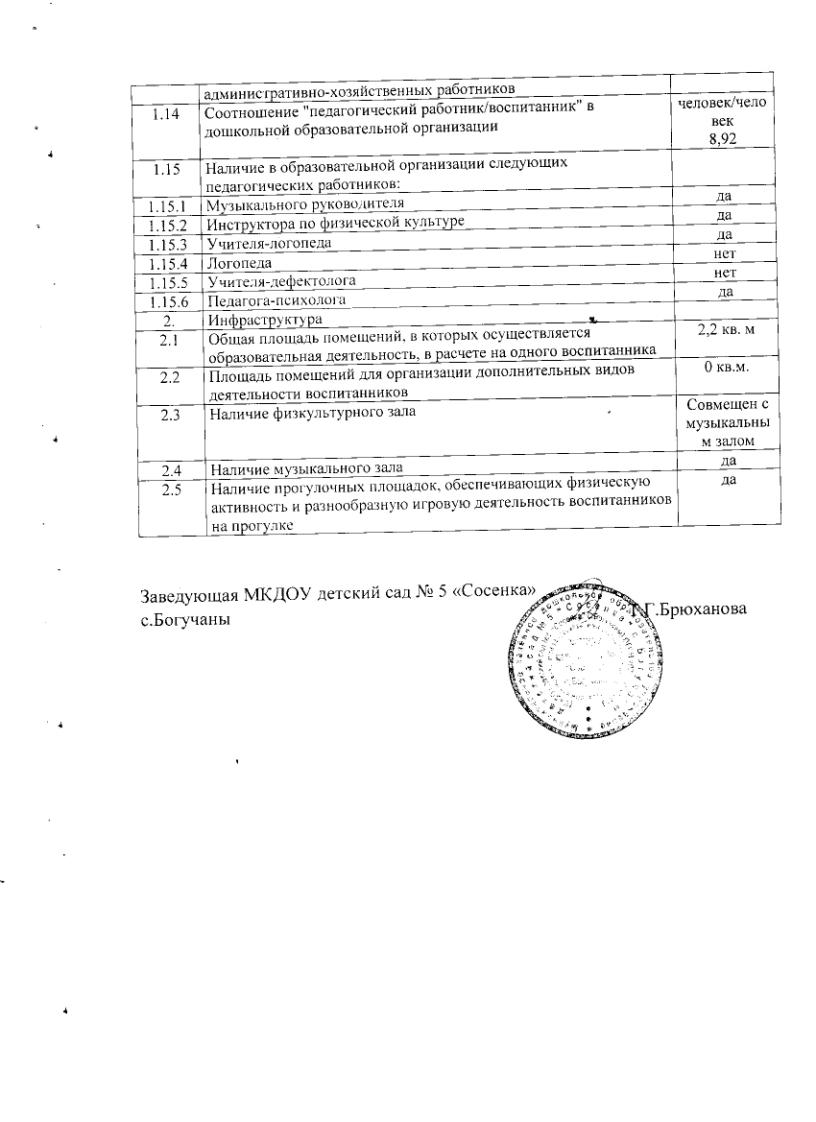 Полное наименование учрежденияМуниципальное казенное дошкольное образовательное учреждение детский сад № 5 «Сосенка» с. БогучаныСокращенное наименованиеМКДОУ детский сад №5 «Сосенка» с. БогучаныАдрес, телефон, электронный адрес, сайт663430, Красноярский край, с. Богучаны,                               пер. Чернышевского,10 тел. 8(39162) 22554                         e-mail: detski.sosenka@mail.ru                                        сайт: http://www.ds5s-bog.ucoz.ruФИО руководителя образовательного учреждения, его место нахождения, справочный телефон, адрес электронной почтыТатьяна Геннадьевна Брюханова                                Красноярский край, с. Богучаны,                                        пер. Чернышевского,10 тел. 8(39162) 22554                      e-mail: detski.sosenka@mail.ruУчредитель Муниципальное образование Богучанский район.         Полномочия учредителя от имени Муниципальное образование Богучанский район осуществляет администрация Богучанского района.Адрес администрации:                                                   663430, Красноярский край, Богучанский район, с. Богучаны, ул. Октябрьская, 72                                  Телефон: (39-162) 2-23-91                                                           Сайт: www.boguchansky-raion.ruУчреждение находится в ведении Управления образования администрации Богучанского района, осуществляющего бюджетные полномочия главного распорядителя бюджетных средств.Адрес Управления образования администрации Богучанского района                                                            663430, Красноярский край, с. Богучаны,                         пер. Толстого д. 15Телефоны  	(39162) 2-26-86, 2-24-91Сайт: www.boguo.ruГосударственный статусТип – дошкольное образовательное учреждениеГосударственный статусУчреждение является юридическим лицом, имеет самостоятельный баланс, обособленное имущество, лицевые счета, бланки, штампы,  круглую печать со своим наименованием.Лицензия Серия 24Л01 № 0002196 от 24 октября 2016г. бессрочноУставУтвержден Постановлением администрации Богучанского района от 02.11.2015г. № 986-пИсторическая справка и дата и год рождения ДОУОткрыто 01.12.1970 г.Уровень образованияДошкольное образованиеФорма обученияОчнаяЯзык обученияРусскийСрок нормативного обучения5 летРежим работыПятидневная рабочая неделя, с выходными днями в субботу и воскресенье, режимом пребывания воспитанников в МКДОУ – 10,5  часов, с 7.30 до 18 часовЦель деятельности ДОУ создание условий для наиболее полного раскрытия и реализации специфического возрастного потенциала воспитанников;развитие познавательной активности, любознательности, воспитание у детей доброжелательного, бережного, заботливого отношения к миру, понимания детьми жизненных потребностей всего живого, эмоциональных и физических состояний людей, способности к сопереживанию и проявлению активного, действенного участия к близким, сверстникам и другим людям, а также к животным и растениям;воспитание гражданственности  трудолюбия, уважения к правам и свободам человека, любви к окружающей природе, Родине, семье;создание условий, гарантирующих охрану и укрепление физического и психического здоровья воспитанников, помощь в освоении гигиенической культуры, приобщение к здоровому образу жизни.Приоритетные направлениянетОбразовательная областьУровень развития детейГруппаГруппаГруппаГруппаГруппаГруппаГруппаГруппаГруппаГруппаОбразовательная областьУровень развития детейI младшая«Ладушки»(%)I младшая«Ладушки»(%)II младшая«Говорушечки»(%)II младшая«Говорушечки»(%)Средняя«Почемучки»(%)Средняя«Почемучки»(%)Старшая«Фантазеры»(%)Старшая«Фантазеры»(%)Подготов.«Затейники»(%)Подготов.«Затейники»(%)Образовательная областьУровень развития детей09.1705.1809.1705.1809.1705.1809.1705.1809.1705.18Физическое развитиеВысокий42-57--57,9-72,7Физическое развитиеСредний58913410010042,149,527,3Физическое развитиеНизкий -99--050,5-Социально-коммуникативное развитиеВысокий25-19--11,263,2-86,4Социально-коммуникативное развитиеСредний7591765095,688,836,88213,6Социально-коммуникативное развитиеНизкий -95504,4--18-Познавательное развитиеВысокий25-52-13-47,4-86,4Познавательное развитиеСредний66,7913895,88210052,69413,6Познавательное развитиеНизкий 8,31094,25--6-Речевое развитиеВысокий25-48---42,1-59,1Речевое развитиеСредний50913362,59294,447,49440,9Речевое развитиеНизкий 2519937,585,610,56-Художественно-эстетическое развитиеВысокий83-19-811,142,1-77,3Художественно-эстетическое развитиеСредний16,7917695,99288,957,99422,7Художественно-эстетическое развитиеНизкий -954,1---6-Образовательная областьУровень развития детейГруппаГруппаГруппаГруппаГруппаГруппаГруппаГруппаГруппаГруппаОбразовательная областьУровень развития детейI младшая«Ладушки»(%)I младшая«Ладушки»(%)II младшая«Говорушечки»(%)II младшая«Говорушечки»(%)Средняя«Почемучки»(%)Средняя«Почемучки»(%)Старшая«Фантазеры»(%)Старшая«Фантазеры»(%)Подготов.«Затейники»(%)Подготов.«Затейники»(%)Образовательная областьУровень развития детей09.1805.1909.1805.1909.1805.1909.1805.1909.1805.19Физическое развитиеСредний---Физическое развитиеН.средн.3973.47595.2Физическое развитиеНизкий 6126.3254.8Социально-коммуникативное развитиеСредний521-14Социально-коммуникативное развитиеН.средн.2836.970.886Социально-коммуникативное развитиеНизкий 6742.129.2-Познавательное развитиеСредний5-14Познавательное развитиеН.средн.3942.15072Познавательное развитиеНизкий 5657.950   14Художественно-эстетическое развитиеСредний515.7-18Художественно-эстетическое развитиеН.средн.5047.595.877Художественно-эстетическое развитиеНизкий 4536.84.25Речевое развитиеСредний--64Речевое развитиеН.средн.1742.112.536Речевое развитиеНизкий 8357.987.5-№ п/пФ.И.О.Дата рожденияДолжность по штатному расписаниюКатегорияНаправление подготовки или специальностьДанные о повышении квалификации и профессиональной переподготовке1234 5781.Придатко Екатерина Леонидовна28.07.1988Старший воспитатель, учитель-логопед (0,5 ставки)1-ГОУ ВПО "Красноярский государственный педагогический университет им. В.П. Астафьева".Январь 2018 «Организация работы с детьми-инвалидами и детьми с ОВЗ в условиях реализации ФГОС», 72 ч.2.Курочкина Елена Владимировна24.12.66Инструктор по физической культуре1Красноярский технический техникум физической культуры «Физическая культура»29.06.2016 "Адаптивная физическая культура. Особенности организации физкультурно-образовательного процесса детей с ОВЗ", 72 ч.3.Порозова Татьяна Александровна09.12.1982Музыкальный руководительВысшаяРГСУ12.05.2017 «Музыкальное воспитание в дошкольной образовательной организации в соответствие с ФГОС ДО » 72 ч.4.Слаутина Светлана Викторовна23.08.72Педагог-психологВысшаяНАЧОУ ВПО СГА19.04.2015 "Распространение моделей раннего выявления и комплексного сопровождения детей с целью коррекции первых признаков отклонений в развитии детей", 72ч.5.Можеванова Юлия Ивановна28.11.1993гВоспитатель-"Красноярский педагогический колледж № 2"03.06.2017 «Организация образовательной деятельности в контексте ФГОС дошкольного образования (Игра как форма жизнедеятельности)» 72 ч.6.Кожевникова Галина Сергеевна27.12.1966Воспитатель1Красноярское педагогическое училище № 2 «Дошкольное воспитание»14.08.2017 "Современные педтехнологии в дошкольном образовании", 72ч.7.Волкова Светлана Николаевна10.12.1968Воспитатель-Красноярское педагогическое училище № 2 8.Хомякова Елена Владимировна13.04.1969Воспитатель1Красноярское педагогическое училище № 2 «Дошкольное воспитание»27.04.2016 "Организация коррекционно-развивающей работы в рамках ФГОС в условиях инклюзивного образования в ДОУ", 72 ч.15.12.2017 "Формирование и оценка профессиональных компетенций воспитателя в условиях подготовки и проведения профессиональных конкурсов", 72 ч.9.Безруких Ирина Николаевна03.11.1980гУчитель-логопед1КГПУ им.В.П.Астафьева27.03.2017г. «Деятельность психолого-медико-педагогических консилиумов в современных образовательных условиях» 72ч.10.Баженова Наталья Геннадьевна06.07.1968Воспитатель1Красноярское педагогическое училище № 2 «Дошкольное воспитание»14.08.2017 "Современные педтехнологии в дошкольном образовании", 72ч.11.Куничева Надежда Валерьевна29.12.1971Воспитатель-Государственное образовательное учреждение высшего профессионального образования "Сибирский государственный технологический университет"14.08.2017 "Современные педтехнологии в дошкольном образовании", 72ч.12.Зеленская Наталья Николаевна20.12.1978Воспитатель-КГАО ДПО "Красноярский краевой институт повышения квалификации и профессиональной переподготовки работников образования"Январь 2018 «Организация работы с детьми-инвалидами и детьми с ОВЗ в условиях реализации ФГОС», 72 ч.13.Шумская Ксения Сергеевнавоспитатель1«Московский психолого-социальный университет»Г.МоскваНоябрь 2018г.«Система сопровождения ребенка с ОВЗ в общеразвивающем саду» 108 ч.№Название конкурсаОрганизаторУровеньУчастникиРезультат1Творческий конкурс рисунков и поделок «герб и эмблема здоровья»УОРайонныйГ.С. Кожевникова2 место2Конкурс «Педагогический опыт - крупицы творчества»УОРайонныйЕ.В. Хомякова2 место3 «Лучшие практики образования и воспитания»ВсероссийскийС.В. Слаутина1 место4Конкурс чтецов ДОУ Е.В.ХомяковаДОУДети старшей и подготовительной групп5Творческий конкурс «Ларец новогодних чудес»ЦДОРайонныйЕмельянов СергейРыкова ЛизаТумар Элеонора1 место2 местоучастие6Творческий конкурс «Ларец новогодних чудес»ЦДОРайонныйГ.С. КожевниковаН.В.Куничева1 местоУчастие7Конкурс «Воспитатель года»УОМуниципальныйЕ.В.ХомяковаПризовое место8Интеллектуальная игра «Умники и умницы. О богатырях»ДОУ №4 (С.В. Слаутина)МуниципальныйДети подготовительной группы1 место9КВН «Знатоки космоса»ДОУ (Г.С. Кожевникова, Е.В. Хомякова)ДОУДети старшей и подготовительной групп10Конкурс«Любимое село в праздничном наряде»Администрация Богучанского сельсоветаМуниципальныйПедагоги, дети, родители ДОУ1 место11КонкурсАрт-объект «Новогодний подарок»Управление культуры Богучанского районаРайонныйПедагоги ДОУучастиеДатаТема РМОФ.И.О. выступающего педагогаТема07.02.2018О краевом конкурсе «Воспитатель года-2018»Е.В. ХомяковаО краевом конкурсе «Воспитатель года-2018»16.03.2018Единый методический деньГ.С. Кожевникова«Составление детьми творческих рассказов по сюжетной картине (технология ТРИЗ)»16.11.2018«Современные технологии социализации ребенка в ДОУ» по технологии Н.П.ГришаевойН.В.КуничеваЕжедневный рефлексивный кругN п/пПоказателиЕдиница измерения1.Образовательная деятельность1.1Общая численность воспитанников, осваивающих образовательную программу дошкольного образования, в том числе:116 человек1.1.1В режиме полного дня (8 - 12 часов)116 человек1.1.2В режиме кратковременного пребывания (3 - 5 часов)0 человек1.1.3В семейной дошкольной группе0 человек1.1.4В форме семейного образования с психолого-педагогическим сопровождением на базе дошкольной образовательной организации0 человек1.2Общая численность воспитанников в возрасте до 3 лет12  человек1.3Общая численность воспитанников в возрасте от 3 до 8 лет104 человек1.4Численность/удельный вес численности воспитанников в общей численности воспитанников, получающих услуги присмотра и ухода:человек/%1.4.1В режиме полного дня (8 - 12 часов)116человек 100%1.4.2В режиме продленного дня (12 - 14 часов)0 человек/ 0%1.4.3В режиме круглосуточного пребывания0человек0/%1.5Численность/удельный вес численности воспитанников с ограниченными возможностями здоровья в общей численности воспитанников, получающих услуги:1 человека/0,8 %1.5.1По коррекции недостатков в физическом и (или) психическом развитии1 человека/0,8 %1.5.2По освоению образовательной программы дошкольного образования0 человек0/%1.5.3По присмотру и уходу0 человек0/%1.6Средний показатель пропущенных дней при посещении дошкольной образовательной организации по болезни на одного воспитанника10 дней1.7Общая численность педагогических работников, в том числе:13 человек1.7.1Численность/удельный вес численности педагогических работников, имеющих высшее образование6 человека46%1.7.2Численность/удельный вес численности педагогических работников, имеющих высшее образование педагогической направленности (профиля)6 человека46%1.7.3Численность/удельный вес численности педагогических работников, имеющих среднее профессиональное образование7 человек54%1.7.4Численность/удельный вес численности педагогических работников, имеющих среднее профессиональное образование педагогической направленности (профиля)7 человек54%1.8Численность/удельный вес численности педагогических работников, которым по результатам аттестации присвоена квалификационная категория, в общей численности педагогических работников, в том числе:9 человек69%1.8.1Высшая2 человека15%1.8.2Первая7 человек54 %1.9Численность/удельный вес численности педагогических работников в общей численности педагогических работников, педагогический стаж работы которых составляет: человек/%1.9.1До 5 лет3 человека25%1.9.2Свыше 30 лет1  человек8 %1.10Численность/удельный вес численности педагогических работников в общей численности педагогических работников в возрасте до 30 лет1 человека8%1.11Численность/удельный вес численности педагогических работников в общей численности педагогических работников в возрасте от 55 лет0 человек0 %1.12Численность/удельный вес численности педагогических и административно-хозяйственных работников, прошедших за последние 5 лет повышение квалификации/профессиональную переподготовку по профилю педагогической деятельности или иной осуществляемой в образовательной организации деятельности, в общей численности педагогических и административно-хозяйственных работников13 человек/100 %1.13Численность/удельный вес численности педагогических и административно-хозяйственных работников, прошедших повышение квалификации по применению в образовательном процессе федеральных государственных образовательных стандартов в общей численности педагогических и административно-хозяйственных работников13 человек 100%